2.4. Рекомендации для системы образования Ленинградской областипо совершенствованию методики преподавания учебного предметаРусский язык2.4.1. Рекомендации по совершенствованию преподавания учебного предмета для всех обучающихсяГосударственная итоговая аттестация по русскому языку в первую очередь демонстрирует степень соответствия результатов освоения обучающимися программ по предмету требованиям федерального государственного образовательного стандарта. Итоги ОГЭ 2023 года, как и последних предыдущих лет, свидетельствуют о том, что в Ленинградской области сложилась система обучения русскому языку, обеспечивающая достижение высокого уровня качества образовательных результатов по предмету, однако выполнение части заданий КИМ ОГЭ по-прежнему вызывает у обучающихся затруднения, часть заданий выполняется участниками ОГЭ с ошибками. На основании анализа статистических данных о результатах выполнения отдельных заданий экзаменационной работы и ОГЭ по русскому языку в 2023 году в целом, анализа выявленных типичных затруднений и ошибок обучающихся предлагается ряд общих рекомендаций по совершенствованию организации и методики преподавания учебного предмета «Русский язык» в образовательных организациях Ленинградской области.Учителям, методическим объединениям учителейДля достижения требований к результатам образования, заявленных в федеральном государственном образовательном стандарте, отраженных в содержании контрольно-измерительных материалов ОГЭ по русскому языку, учителям русского языка и литературы, методическим объединениям учителей рекомендуем1. Проводить детальный анализ результатов внешних и внутришкольных процедур оценки качества образования по предмету, в которых принимают участие обучающиеся, отмечать типичные ошибки, которые допускают школьники, своевременно корректировать образовательный процесс (вносить изменения в реализуемые рабочие программы, при планировании и проведении учебных занятий учитывать выявленные дефициты). На внутришкольных заседаниях методического объединения учителей русского языка важно обсуждать не только федеральные и региональные результаты тех или иных независимых процедур оценки качества образования, но и обращать особое внимание на результаты участников из своей образовательной организации. Это позволит увидеть методические ошибки, которые в целом допускают учителя русского языка школы, и выработать общие комплексные решения для исправления ситуации. Анализ результатов, которые показывают обучающиеся в рамках процедур оценки качества образования, должен стать обязательной составляющей образовательного процесса школы.2. При планировании работы педагогов, школьных методических объединений учителей следует учесть, что проявившиеся в результатах ОГЭ в 2023 году предметные дефициты в подготовке выпускников 9 классов касаются основ содержания курса русского языка. Системное изучение дисциплины закладывается в программах 5 – 9 классов: в 5 ‒ 7 классах формируется системное представление о морфологии и орфографии, в 8 ‒ 9 классах – о синтаксисе и пунктуации. 3. Достижение выпускниками 9 классов планируемых предметных и метапредметных результатов обучения, прежде всего тех, которые лежат в основе функциональной грамотности, определяет успешность выполнения заданий КИМ ОГЭ по русскому языку. Данный факт рекомендуем учитывать при отборе дидактических единиц урока. При изучении всех разделов школьного курса русского языка в качестве одной из основных дидактических единиц занятия рекомендуем использовать текст. Особое внимание нужно уделять информационной переработке текстов разных форматов (сплошные, несплошные, смешанные, составные), разных типов и стилей. Педагог должен стремиться к формированию у обучающихся ключевых читательских умений (найти и извлечь информацию (как из одного источника, так и из нескольких), интегрировать и интерпретировать информацию, осмыслить и оценить информацию, в том числе лингвистическую). Важно на уроках русского языка формировать у учеников и такое познавательное универсальное учебное умение, как умение применять информацию, полученную из разных источников: учебника, словарей, сети «Интернет», уроков литературы, истории и др. – для решения учебных задач.4. Основополагающим в практике обучения русскому языку может и должен стать развивающий принцип обучения, предполагающий, что в самой системе постижения содержания учебного материала по предмету заложены условия формирования мышления – умения анализировать, сравнивать, строить аналогии, обобщать и систематизировать, доказывать и опровергать, определять и объяснять понятия, ставить и разрешать проблемы.Реализацию методических систем развивающего обучения русскому языку, способствующих интеллектуальному развитию обучающихся через формирование у них опыта продуктивных видов учебно-познавательной деятельности, рекомендуем осуществлять, опираясь на использование следующихпедагогических технологий:– технологии проблемно-интегративного обучения, обеспечивающей вовлечение обучающихся в проблемно-поисковую деятельность, которая является основой продуктивных видов учебно-познавательной деятельности, способствует формированию у школьников научного типа мышления, способности к самостоятельному поиску путей решения поставленной задачи на основе внутрипредметного и межпредметного отбора, переноса и применения знаний и способов действий;– технологий формирования универсальных учебных действий;– технологий индивидуально-дифференцированного обучения и др.;форм организации обучения:– урочная работа: проблемные уроки; уроки-исследования; уроки решения лингвистических задач и др.;– внеурочная работа: проектные и исследовательские мастерские, лингвистические практикумы и др.;методов обучения:– проблемное изложение. На разных этапах изучения курса русского языка при организации работы с обучающимися, имеющими разный уровень стартовых возможностей, рекомендуем использовать модификации метода: на начальном этапе изучения курса – метод монологического проблемного изложения; на этапе формирования целостной системы знаний, умений, навыков обучающихся по предмету – метод диалогического проблемного изложения; на завершающем этапе – метод самостоятельной проблемно-поисковой деятельности под управлением учителя;– логические методы обучения (сравнение, классификация и др.). Для повышения эффективности применения данных методов рекомендуем шире использовать задания и упражнения, направленные на развитие аналитико-синтетического мышления обучающихся, формирование у школьников умения находить общие и отличительные признаки сравниваемых объектов («Разделите на группы…», «Выпишите…», «Добавьте…»); упражнения, направленные на формирование умения определять отношения между понятиями, выделять общее понятие («К словам, обозначающим частные понятия, добавьте слова, обозначающие общие понятия»); упражнения, направленные на формирование умения делить объекты на классы по заданному основанию («Выпишите, учитывая основание…», «Добавьте, учитывая основание…», «Разделите, учитывая основание …») и др.;– лингвистический эксперимент (положительный, отрицательный, альтернативный, ассоциативный, семантический и др.). Использование данного метода проверки условий функционирования того или иного языкового элемента позволит эксплицировать языковое чутье обучающегося с целью верификации языковых моделей (моделей языкового стандарта) или функционально-речевых моделей, представляющих собой частный случай языковых. В последнем случае перед учеником будет стоять задача констатировать возможность или невозможность сказать не что-либо вообще, а подготовить монологическое высказывание в определенном стилистическом и нормативном контексте;– знаково-символическое моделирование. Язык априори является знаковой системой, тяготеет к внутреннему и внешнему построению разнообразных моделей, поэтому без опоры на существующие модели (фонетические, словообразовательные, синтаксические и т. д.) обучение русскому языку невозможно. Построение модели и ее преобразование наглядно отображает и степень осознания учащимися полученного знания и умение его (знания) практического применения;– реализация внутрипредметных и межпредметных связей и др.;средств обучения:– система учебных проблем, в том числе межпредметных, реализуемая в условиях урочной и внеурочной работы обучающихся по русскому языку;– система упражнений разного уровня сложности, в том числе тех, в формулировке заданий которых используются различные источники информации (текст, таблица, модель) или содержится недостаточная, избыточная или контекстная информация;– знаково-символические модели разной степени обобщённости;– внутрипредметные и межпредметные связи и др.5. В ходе решения образовательными организациями, педагогами Ленинградской области задач достижения требований ФГОС к результатам основного общего образования по русскому языку рекомендуем особое внимание уделить формированию у обучающихся проверяемых заданиями ОГЭ умений, освоение которых всеми выпускниками 9 классов ОО региона в целом, школьниками с разным уровнем подготовки нельзя считать достаточным:– проведение всех видов языкового анализа;– умение соблюдать основные пунктуационные нормы; – умение редактировать письменные тексты разных стилей и жанров с соблюдением норм современного русского литературного языка.В целях преодоления затруднений и ошибок, обусловленных неполным усвоением обучающимися элементов содержания предмета, рекомендуем5.1. Совершенствовать работу по развитию у обучающихся навыков проведения анализа языковых единиц.Языковой анализ отражает знание выпускником научных основ курса русского языка, понимание взаимосвязи его уровней и единиц, выявляет степень сформированности познавательных УУД (умение анализировать, систематизировать изученный материал). Так, чтобы справиться с заданием 5 «Орфографический анализ» КИМ ОГЭ, участнику экзамена необходимо уметь проводить фонетический, морфемный и словообразовательный (как взаимосвязанных этапов структуры слова), лексический, морфологический анализ слова, анализ словообразовательных пар и словообразовательных цепочек слов, уметь квалифицировать орфограмму. Поэтому для успешного выполнения этого задания необходимы знания по фонетике, морфемике, морфологии, лексике, синтаксису. Всем этим умениям необходимо уделять должное внимание в процессе изучения курса, а на этапе подготовки к экзамену нужно организовать системное повторение этих разделов.При выполнении задания 3 «Пунктуационный анализ предложения» востребованными окажутся знания и умения в области синтаксического анализа.Педагогу хорошо известен тот факт, что раздел «Синтаксис и пунктуация» в курсе русского языка является сложным в теоретическом изучении и практическом освоении. Он начинается с пропедевтики в 5 классе и продолжается в течение последующих лет до систематического изучения в 8–9 классах. Непрерывность в изучении синтаксиса и пунктуации предоставляет учителю возможность, соблюдая основные методические принципы преемственности и поступательности в процессе освоения программного материала, последовательно работать над приращением знаний и умений. Учителю русского языка следует учитывать и методическую особенность изучения раздела, заключающуюся в органическом сочетании формально-грамматического подхода с понятийным, заставляющим воспринимать синтаксические единицы целостно, в единстве формы и смысла. Поэтому при изучении синтаксиса уже в 5 классе следует сформировать базовые предметные компетенции – умение определять грамматическую основу, устанавливать смысловые и грамматические связи слов в предложении, контролируя установление этих связей с помощью вопросов, заданных от слов же. И невозможность установить связи единиц в предложении (задать вопрос) в этом случае не разрушает, а подтверждает действие системы – значит, слово не связано грамматически с другими словами в предложении, то есть это или вводная конструкция, или обращение. Учащиеся с 5 класса должны понимать, что синтаксис начинается со связей языковых единиц и отношений, которые возникают на основе этих связей, представлять «устройство» системы, которая позволяет упорядочивать все языковые единицы, вступающие на синтаксическом уровне в определённые связи друг с другом – сочинительные и подчинительные. 5.2. Успешность формирования у учеников умений орфографического пунктуационного анализа зависит от уровня осознания школьниками языковой сущности каждой орфографической и пунктуационной «ситуации» и от умения проводить языковой анализ на этапе обнаружения орфограммы и пунктограммы, этапе языковой квалификации явления и этапе применения правила. Именно этот факт обусловливает необходимость опираться при обучении русскому языку на формирование у обучающихся всех типов учебно-языковых умений, действий с изучаемым языковым материалом. Это действия по опознанию языкового материала (опознавательные учебно-языковые умения), действия по группировке (классификационно-языковые умения), действия по выявлению всех изученных признаков (аналитическое учебно-языковое умение, или разбор языковых явлений). Общеизвестным является и тот факт, что для осуществления умственной работы по применению правил орфографии и пунктуации еще недостаточно знать их формулировки. Необходимо уметь самостоятельно оперировать и тем языковым материалом, который охватывается тем или иным правилом. Для этого ученик должен овладеть логическими операциями, которые нужны для орфографического и пунктуационного анализа в соответствии с правилом. Алгоритм – это точное и легко понимаемое описание (или предписание) выполняемого шаг за шагом решения задачи определенного типа. При точном соблюдении всех «шагов» алгоритм приводит к правильному решению задачи, к верному объяснению тех или иных языковых явлений. Чтобы правило одновременно явилось и руководством к действию, необходимо перестроить его так, чтобы получить перечень входящих в него признаков, выяснить характер формально-логических связей между этими признаками и на этой основе построить определенную систему умственных (грамматико-орфографических) операций. Прежде чем составить инструкцию (алгоритм) к правилу, нужно определить его структурную схему. Так, например, одни орфографические правила связаны по принципу «И», другие – по принципу «ИЛИ» (дизъюнкции). Однако не всегда бывает «чистая» связь – по принципу «И» либо «ИЛИ». Часто внутри одного и того же правила одни признаки связаны по принципу «И», другие – по принципу «ИЛИ». В таком случае алгоритм-инструкция будет представлять собой комбинацию двух типов связи. Покажем это на конкретном примере. Глаголы относятся ко второму спряжению, если они: 1) оканчиваются на -ить или 2) входят в состав одиннадцати слов-исключений. Потом по структурной схеме признаков (это и есть расчлененное правило) мы составляем инструкцию в виде алгоритма. В процессе составления инструкции учащиеся под руководством учителя сами определяют необходимую последовательность в планировании отдельных ее компонентов. Очень важно установить такую последовательность при выполнении операций, которая позволила бы ученику определить нужную орфограмму или пунктограмму за наименьшее количество грамматических операций и таким образом значительно ограничить зону его поисковой деятельности. Итак, усилия учителя должны быть направлены на то, чтобы определить как можно более короткий и в то же время как можно более логичный путь поисков. Это экономит время и силы ученика. Так, отсутствие некоторых грамматических признаков, с выявления которых ученик начинает рассуждать при объяснении орфограммы, позволяет ему иногда сразу же прекратить дальнейшую проверку и сделать вывод о правописании искомой орфограммы. Рассмотрим пример подобного алгоритма подробнее.Тип орфографического алгоритма разработанный Л.Н. Ландой и А.И.Власенковым в 1965–1966 гг.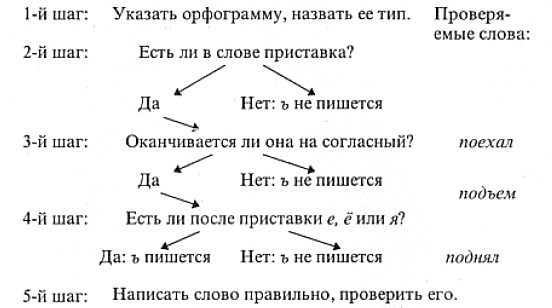 Рассуждение по шагам алгоритма (слова подъем, поехал, поднял): 1-й шаг: в слове подъем орфограмма на употребление ъ, 2-й шаг: в слове подъем есть приставка под-, 3-й шаг: приставка под- оканчивается на согласный, 4-й шаг: после приставки – гласная буква е. Значит, пишется ъ по правилу его употребления (правило русской графики). 1-й шаг: по произношению в слове поехал слышится [jэ]. Орфограмма на употребление ъ. 2-й шаг: в этом слове есть приставка по-. 3-й шаг: но она оканчивается не на согласный, а на гласный о. Следовательно, ъ не пишется. (4-й шаг не нужен, задача решена.)1-й шаг: проверим, нет ли в слове поднял твердого знака. 2-й шаг: в проверяемом слове есть приставка под-. Продолжим проверку. 3-й шаг: приставка под- оканчивается на согласный. Продолжим проверку. 4-й шаг: после приставки нет гласных е, ё, я, есть согласный н. Следовательно, ъ не пишется.Подобное рассуждение необходимо провести ученику и в ходе выполнения заданий КИМ ОГЭ. Приведем пример подобного рассуждения при выполнении части задания 5 КИМ ОГЭ из открытого банка материалов ФИПИ: Укажите варианты ответов, в которых дано верное объяснение написания выделенного слова. Запишите номера этих ответов.1) (построено много) ДАЧ – в форме множественного числа имени
существительного 3-го склонения после шипящих буква Ь не пишется.2) (написано) ПО-ЛАТЫНИ – наречие пишется через дефис, потому что
оно образовано от основы имени существительного при помощи
приставки ПО- и суффикса -И.3) БЛИСТАЮЩИЙ – написание безударной чередующейся гласной в
корне слова зависит от его лексического значения.4) ВЫВЕДЕНЫ (сорта) – в краткой форме имени прилагательного пишется столько же Н, сколько и в полной форме этого прилагательного.5) РАСЦВЕТАТЬ – на конце приставки перед буквой, обозначающей
глухой согласный звук, пишется буква С. Итак, (построено много) ДАЧ.1-й шаг: слово дача – существительное? Да. 2-ой шаг: это существительное 3 склонения? Дача – существительное женского рода с окончанием -а. Следовательно, это существительное 1 склонения (не 3 скл.). Значит, утверждение 1 не является верным.Графическое представление информации (А. И. Власенков, Г. Г. Граник, Ю.А. Поташкина и др.) в виде алгоритма оказывается незаменимым способом для систематизации и обобщения языкового материала. Кроме дихотомических (альтернативных), используются и другие способы описания алгоритмов (в виде таблицы, плана-схемы и др.). Богатейший материал по использованию схем-таблиц по орфографии и пунктуации представлен С. И. Львовой в методических рекомендациях для учителя к комплекту наглядных пособий «Работа со схемами-таблицами по орфографии и пунктуации» (URL: https://rosuchebnik.ru/material/rabota-so-shemami-tablicami-po-orfografii-i-punktuacii-russkiy-yazyk/).В настоящее время метод свернутых информационных структур используется в значительной части учебников. Если обучающимся предлагается готовый вариант таблицы, их задача, кроме анализа, заключается в графическом комментарии: выделении морфем, условных подчёркиваниях и т. п. Авторы некоторых учебников предлагают информацию в виде частично заполненных таблиц, предназначенных для дальнейшей творческой работы школьников. Таблицу или ее графы надо озаглавить, предложить свои примеры, сделать выводы, объяснить, почему примеры таким образом разнесены по графам, завершить заполнение той или иной графы и т. д. Механическое репродуктивное усвоение содержания таблиц в таких учебниках исключено.5.3. Учитывать особенности методических подходов к формированию у обучающихся ключевых синтаксических и пунктуационных умений на разных ступенях обучения. В 5–7 классах доминирующим является формально-грамматический подход. Грамматические знаки препинания – знаки, обусловленные строением предложения, его синтаксисом, строго обязательные, отражающие грамматическое членение речи: знаки препинания на стыке частей сложного предложения, для выделения грамматически не связанных членов предложения (обращение), при однородных сказуемых, знаки, выделяющие определения-причастные обороты и обстоятельства-деепричастные обороты, знаки препинания в предложениях с прямой речью. В 8–9 классах системный подход в изучении синтаксиса предполагает углубление знаний на основе освоения формально-грамматических и смысловых отношений синтаксических единиц в простом осложнённом и сложном предложениях. Смысловые знаки препинания (при обособлении, присоединении, уточнении, между однородными определениями) дополняют систему пунктуации русского языка. Важно организовать работу по развитию пунктуационных умений обучающихся с опорой на функционально-семантический подход в обучении русскому языку. Пунктуационные умения предполагают и грамматико-синтаксические, и речевые операции. Осознание структуры синтаксической конструкции школьниками происходит с опорой на синтаксические познания и отражает способность школьников соотносить конкретный языковой материал с отвлеченной схемой, а выбор необходимого знака предполагает синтаксические и пунктуационные умения, способность соотносить конкретный материал со схемой и с образцом и понимание смысловых оттенков той или иной конструкции. Именно поэтому в практике обучения русскому языку рекомендуем шире использовать современные методические системы, ориентирующие на комплексное изучение разделов «Синтаксис» и «Пунктуация», богатейшие возможности материала современных учебников по русскому языку.6. Углублять работу с содержательными аспектами текста, в частности особое внимание уделять умениям обнаруживать главную информацию в тексте, формулировать тему, выявлять проблематику, объяснять лексическое значение незнакомых слов исходя из контекста, а также последовательно работать над формированием аналитических умений учащихся. При организации данной работы шире использовать стратегии и приемы смыслового чтения. 7. Включать в материалы уроков русского языка в 5–9 классах задания, связанные с анализом целостного текста: комплексная работа с текстом позволит углубить и расширить представления будущих участников ОГЭ о различных языковых явлениях, увидеть содержательное, стилевое и структурное единство текста и тем самым снизить риск ошибок. Анализ целостного текста позволит совершенствовать логическое мышление, умение видеть не только формальную, но и смысловую связь между частями текста. Эта рекомендация обусловлена тем, что большинство заданий ОГЭ, предъявляемых в форме текста и микротекста, тесно связаны между собой и позволяют совершенствовать культуру речи участников ОГЭ, их логические и речеведческие умения.8. С целью формирования у обучающихся умений строить связное речевое высказывание систематически проводить письменные работы разных типов и уровней сложности и усилить аналитическую работу над результатами их выполнения, начиная с 5 класса.9. Включить в систему работы на уроке задания и упражнения, направленные на редактирование и корректирование текста. Данную работу можно проводить с опорой на реализацию основных принципов обучения редактированию, предложенных Т. А. Ладыженской:– редактирование должно проводиться систематически;– должно быть целенаправленным;– целесообразно начинать обучение редактированию с анализа чужих текстов;– должно связываться с работой по рецензированию (письменному и устному);– предполагает обучение технике правки и алгоритмам саморедактирования (с использованием трех видов чтения).При этом целесообразно проводить редактирование (коллективное или индивидуальное) письменных высказываний, используя критериальный подход к оцениванию письменного высказывания учащихся.10. Продолжить планомерную деятельность по отработке каллиграфических навыков, «чистоты» письма: особенности письма (почерк) и качество оформления 1 и 3 части вызывают много нареканий со стороны экспертов, а качество записи ответов в бланке № 1 вызывает трудности в верификации ответов и ведет к снижению показателей из-за неграмотно или непонятно записанного слова или словосочетания.Муниципальным органам управления образованием1. Использовать результаты ОГЭ по русскому языку и их анализ при планировании системы методической работы в муниципалитете с целью своевременного и адресного оказания методической помощи педагогам.2. Осуществлять мониторинг уровня образовательных результатов учащихся по русскому языку в процессе освоения школьниками содержания основной образовательной программы. 3. Организовать диссеминацию успешного педагогического опыта педагогов образовательных организаций муниципалитета в области достижения высокого уровня качества обучения школьников русскому языку.4. Осуществлять постоянный контроль качества преподавания предмета и результатов промежуточного контроля в ОО муниципалитета с аномально низкими результатами ОГЭ в 2023 году и ранее. Методистам информационно-методических центров области рекомендовать посещать уроки русского языка учителей в ОО с низкими результатами ОГЭ, организовать взаимопосещение уроков с целью оказания методической помощи.5. Организовать сетевое взаимодействие методических объединений учителей русского языка образовательных организаций, в т.ч. в рамках проведения семинаров и практикумов по следующим (примерным) темам: «Текстоориентированный подход в обучении русскому языку», «Работа с текстами разных форматов, стилей и функционально-смысловых типов речи на уроках русского языка», «Коммуникативно-деятельностный подход в обучении русскому языку», «Формирующее (формативное) оценивание на уроках русского языка».6. Рекомендовать при организации сетевого взаимодействия методических объединений учителей русского языка использовать как традиционные формы организации деятельности, эффективность которых доказана (семинары, педагогические чтения, мастер-классы, методические недели, открытые уроки, педагогические мастерские, педагогические дискуссии, практикумы), так и относительно новые формы организации методической работы: проблемно-ситуационные и ролевые игры, тренинги, ярмарки и фестивали методических идей и др. Прочие рекомендацииРекомендовать привлечение специалистов кафедры филологического и социально-гуманитарного образования ГАОУ ДПО «ЛОИРО», методистов ИМЦ к проведению мастер-классов, тренингов и консультаций для учителей и школьных методических объединений.2.4.2. Рекомендации по организации дифференцированного обучения школьников с разным уровнем предметной подготовки Учителям, методическим объединениям учителейОсновной государственный экзамен является в первую очередь испытанием, проверяющим индивидуальные достижения выпускника 9 класса, поэтому трудно переоценить значение учета индивидуальных особенностей обучающихся в освоении школьного курса русского языка, возможности реализации дифференцированного подхода к предметному обучению. Для обеспечения дифференцированного обучения можно рекомендовать педагогам при планировании и реализации образовательного процесса обязательно учитывать статистические данные отчетов по итогам процедур оценки качества образования (мониторинговых, проверочных, экзаменационных работ и др.), акцентируя внимание на результатах выполнения тех или иных заданий обучающимися с разным уровнем предметной подготовки. В процессе освоения учениками тех или иных разделов курса «Русский язык» в основной школе, на уроках повторения ранее изученного в конце 9 класса давать задания разных форматов, дидактический материал разной степени сложности. Например, при повторении орфографии обучающимся с высоким уровнем предметной подготовки не просто предлагать задания, аналогичные заданию 5, а усложнять их, включая слова, содержащие несколько орфограмм, что потребует от обучающихся проведения многоаспектного анализа слова. Продуктивной может оказаться индивидуальная работа со школьниками, как испытывающими трудности в освоении изучаемого материала, так и демонстрирующими заинтересованность в изучении русского языка (например, составление индивидуальных маршрутов устранения «дефицитов» в предметных знаниях для школьников с невысоким уровнем подготовки), а также дидактически оправданное применение в образовательном процессе разнообразных современных средств обучения, включая ЭОР, возможно использовать готовые дидактические материалы онлайн-ресурсов для дистанционного обучения, рекомендованные Министерством просвещения РФ. Предлагаем рекомендации по организации дифференцированного обучения школьников с разным уровнем предметной подготовки. Основные рекомендации по организации дифференцированного обучения школьников с низким уровнем предметной подготовки 1. Своевременно диагностировать пробелы в знаниях, умениях и навыках обучающихся. 2. Апробировать методику мотивированного управления учебной работой ученика, изменив парадигму деятельности учителя (учитель – консультант – координатор – помощник – исследователь).3. Апробировать новые инструменты организации предметного содержания учебного материала: поэтапное предъявление материала, необходимое для освоения предметного содержания по русскому языку; алгоритм решения заданий блока и отдельного задания; операционализация умений, необходимых для выполнения заданий блока, предъявленных в подборке дидактического материала, и др.4. Включить в образовательный процесс по предмету упражнения, направленные на обогащение словарного запаса обучающихся, повышение орфографической и пунктуационной грамотности (списывание текста, графический орфографический и пунктуационный анализ текста, выборочные и распределительные диктанты, сжатые и подробные изложения). При выполнении указанных упражнений рекомендуется проведение    индивидуальных консультаций, подробного инструктажа о порядке выполнения заданий, о возможных затруднениях, использование опорных карточек-консультаций.5. Формировать и совершенствовать навыки использования школьниками стратегий и приемов смыслового чтения, с помощью которых учащиеся овладевают навыком чтения (ознакомительным, просмотровым, поисковым) учебных, научно-популярных, публицистических текстов; общеучебными умениями работы с книгой, справочной литературой; умением анализировать текст, обращая внимание на эстетическую функцию языка; умением интерпретации и создания текстов различных стилей и жанров.7. Разработать и апробировать алгоритмы для выполнения работы с текстом, обеспечивающие его адекватное восприятие.8. Использовать соответствующие индивидуальным образовательным потребностям обучающихся дидактические материалы: специальные обучающие таблицы, плакаты и схемы для самоконтроля, карточки заданий, карточки-тренажёры и др.9. Вооружить обучающихся навыками осуществления самоуправления и взаимоуправления учебно-познавательной деятельностью; навыками планирования работы в индивидуальном темпе, распределения времени; приемами осуществления рефлексии в ходе учебной деятельности и в конце каждого учебного занятия и др.Основные рекомендации по организации дифференцированного обучения школьников с удовлетворительным уровнем предметной подготовки 1. Усилить внимание к формированию лингвистической компетенции обучающихся, к освоению ими орфографических и пунктуационных умений, умений анализа языковых единиц. 2. Усилить внимание к формированию у школьников логических УУД: анализ, сравнение, классификация, установление причинно-следственных связей, построение логической цепи рассуждений, являющихся необходимой основой для проведения обучающимися всех видов языкового анализа; общеучебных УУД: поиск и выделение информации; ориентировка в содержании текста; умение отвечать на вопросы, используя явно заданную в тексте информацию; умение интерпретировать информацию, отвечать на вопросы, используя неявно заданную информацию; умение с достаточной полнотой и точностью выражать свои мысли в соответствии с задачами и условиями коммуникации; умение осознанно использовать речевые средства в соответствии с задачей коммуникации.3. Проводить регулярные тренинги по разделам школьной программы по русскому языку (орфографические, пунктуационные и др.).4. Углублять работу с содержательными аспектами текста на основе совершенствования навыков использования школьниками стратегий и приемов смыслового чтения.5. Применять коммуникативно-диалоговые приёмы, обеспечивающие понимание текста.6. Использовать в образовательной практике разные виды изложений, сочинений разных жанров, развернутые аргументированные письменные и устные ответы на вопросы – те виды работ, которые позволяют формировать комплекс речевых, коммуникативных умений и навыков, проверяемых в формате ОГЭ.7. Усилить аналитическую работу над результатами выполнения письменных работ разных типов и уровней сложности.8. Вооружить школьников навыками осуществления самоуправления учебно-познавательной деятельностью, навыками осуществления рефлексии и др.Основные рекомендации по организации дифференцированного обучения школьников с достаточно высоким уровнем предметной подготовки 1. Обеспечить выбор форм работы, способствующих интенсификации обучения: проведение разминок по всем разделам языкознания, разных видов лингвистического разбора языковых единиц и лингвистического анализа текста. 2. Включить в систему индивидуальной самостоятельной работы учащихся упражнения и задания, обеспечивающие повышение эффективности выполнения заданий № 2, 5 ОГЭ по русскому языку, вызывающих затруднения. 3. Обеспечить повышение мотивации школьников к творческой речевой деятельности, направленной на создание оригинальных собственных текстов на основе исходного текста.4. Систематически использовать коммуникативно-диалоговые технологии для повышения результатов творческой деятельности школьников.Основные рекомендации по организации дифференцированного обучения обучающихся с высоким уровнем предметной подготовки 1. Целенаправленно формировать все компоненты исследовательской культуры обучающихся. Создавать условия для работы над индивидуальными исследовательскими проектами по тематике предметных областей «Русский язык» и «Родной (русский) язык».2. Активно стимулировать интерес школьников к самостоятельной творческой речевой деятельности в предметной и метапредметной областях в урочное и внеурочное время.3. Совершенствовать письменную речь обучающихся, оттачивать их языковую зоркость. 4. Совершенствовать умения обучающихся осуществлять речевой самоконтроль через систематическое редактирование собственных ответов, через разбор примеров типичных языковых нарушений.Администрациям образовательных организацийОсуществлять мониторинг уровня образовательных результатов учащихся по русскому языку в процессе освоения школьниками содержания основной образовательной программы.Создать условия для успешного освоения образовательных программ по русскому языку слабоуспевающими и неуспевающими обучающимися за счёт реализации внутришкольной системы профилактики учебной неуспешности: разработать примерные технологические карты педагогической программы работы со слабоуспевающими и неуспевающими учащимися; разработать и реализовать адресные образовательные программы по работе обучающимися с трудностями в обучении на основе результатов оценочных процедур; организовать и провести мероприятия для родителей (законных представителей) по вовлечению в профилактику учебной неуспешности; организовать тьюторскую поддержку обучающихся для ликвидации учебных дефицитов.Создать условия для освоения образовательных программ по русскому языку обучающимися с высокими стартовыми возможностями за счёт реализации адресных образовательных программ, обеспечивающих расширенную (/ углубленную) подготовку школьников по русскому языку, вовлечение обучающихся с систему внеурочной работы по предмету, систему дополнительного образования; организовать тьюторскую поддержку обучающихся с высокими стартовыми возможностями.Обеспечить своевременное повышение квалификации учителей русского языка.Использовать результаты ОГЭ по русскому языку и их анализ при корректировке планирования системы ВСОКО с целью своевременного и адресного оказания методической помощи педагогам. Муниципальным органам управления образованием1. Использовать результаты ОГЭ по русскому языку и их анализ при планировании системы методической работы в муниципалитете с целью своевременного и адресного оказания методической помощи педагогам при организации дифференцированного обучения русскому языку.2. Осуществлять мониторинг уровня образовательных результатов учащихся по русскому языку в процессе освоения школьниками содержания основной образовательной программы. 3. Организовать диссеминацию успешного педагогического опыта педагогов образовательных организаций муниципалитета в области достижения высокого уровня качества обучения школьников русскому языку.4. Организовать сетевое взаимодействие методических объединений учителей русского языка с целью оказания методической помощи педагогам, работающим в школах, функционирующих в зоне рисков снижения образовательных результатов; школах с низкими образовательными результатами по предмету; образовательных организациях, функционирующих в неблагоприятных социальных условиях.5. Рекомендовать при организации сетевого взаимодействия методических объединений учителей русского языка использовать как традиционные формы организации деятельности, эффективность которых доказана (семинары, педагогические чтения, мастер-классы, методические недели, открытые уроки, педагогические мастерские, педагогические дискуссии, практикумы), так и относительно новые формы организации методической работы: проблемно-ситуационные и ролевые игры, тренинги, ярмарки и фестивали методических идей и др. 